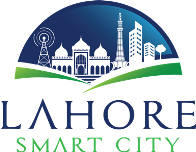 SPECIMEN SIGNATURE AND THUMBIMPRESSION OF ALLOTTEE / TRANSFEREEI ___________________________S/o,D/o,W/o___________________________ am the allottee/transferee of a plot No________,Street/Lane No________ Sector/Block No_______in Lahore Smart City alloted vide Membership No_____________ against__________Marla/Kanal/Sq Yds plot. My Specimen signatures and thumb impressions are as below:-       Signature                                         Thumb Impression                                                          (Left for male , Right for female) 1)…………………………………………..                    1)……………………………………… 2)……………………………………….                         2)………………………………………. 3)………………………………………                          3)………………………………………. ______________________________ (Booking / Transfer officer’s Signature)